IZJAVA O KORIŠTENIM POTPORAMA MALE VRIJEDNOSTIPrema Uredbi Komisije EU br. 1408/2013. i 2019/316Potpora male vrijednosti ne smije biti veća od 20.000 EUR tijekom tri fiskalne godine po Uredbi Komisije (EU) br. 1408/2013 i 2019/316 o primjeni članaka 107. i 108. Ugovora o funkcioniranju Europske unije na de minimis potpore.Davatelj IZJAVE  u predmetnoj fiskalnoj godini i tijekom prethodne dvije fiskalne godine, odnosno u 2019., 2020. i 2021.god. do sada (zaokruži odgovarajući odgovor):nije koristio		b)   koristio jedržavne potpore male vrijednosti prema Uredbi Komisije EU br. 1408/2013. i 2019/316Ako je odgovor b) ispuniti sljedeće:Kao podnositelj Zahtjeva za potporu male vrijednosti suglasan sam da Grad Karlovac prikuplja, obrađuje, pohranjuje, prenosi i objavljuje moje osobne podatke u svrhu izrade izvješća o dodijeljenim potporama male vrijednosti, sukladno Zakonu o provedbi Opće uredbe o zaštiti podataka (NN 42/18). Također sam suglasan da ću sudjelovati u svim aktivnostima koje promiču projekt za koji sam dobio iz sredstva Proračuna Grada Karlovca, uključujući i promociju projekta na mjestu provođenja.Kao podnositelj Zahtjeva pod kaznenom i materijalnom odgovornošću dajem izjavu o nepostojanju dvostrukog financiranja za predmetno ulaganje, odnosno da nisam niti ću ostvariti financijska sredstva iz drugog javnog izvora financiranja za ulaganje za koje se podnosi zahtjev za potporu .Prilog:Preslika dokaza o upis u odgovarajući registar – za pravne osobe,Preslika dokaza o upisu podnositelja u Upisnik poljoprivrednika ili u Upisnik obiteljskih poljoprivrednih gospodarstava,Preslika važeće potvrdnice o ekološkoj poljoprivrednoj proizvodnji – za ekološke proizvođače,Dokaz o vlasništvu ili korištenju poljoprivrednog zemljišta i preslika katastarskog plana,Fotodokumentacija,Potvrda Porezne uprave o podmirenim novčanim obvezama prema Republici Hrvatskoj.Datum podnošenja zahtjeva ____________2021.god.									________________________									PODNOSITELJ ZAHTJEVAPodnositelj zahtjeva pod materijalnom i krivičnom odgovornošću odgovara za istinitost podataka	PRILOG 1. OPIS ŠTETE OD PRIRODNE NEPOGODE MRAZA NA VOĆNJAKUU Karlovcu, _____________ 2021.god.________________________PODNOSITELJ ZAHTJEVA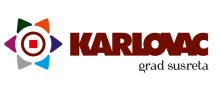 Upravni odjel za gospodarstvo, poljoprivredu i turizamOBRAZAC    PP   MJERA 11.ZAHTJEV ZA POTPORU MALE VRIJEDNOSTIPRIRODNA NEPOGODAOSNOVNI PODACI O PODNOSITELJU ZAHTJEVAOSNOVNI PODACI O PODNOSITELJU ZAHTJEVAOSNOVNI PODACI O PODNOSITELJU ZAHTJEVAOSNOVNI PODACI O PODNOSITELJU ZAHTJEVAOSNOVNI PODACI O PODNOSITELJU ZAHTJEVAOSNOVNI PODACI O PODNOSITELJU ZAHTJEVAOSNOVNI PODACI O PODNOSITELJU ZAHTJEVAOSNOVNI PODACI O PODNOSITELJU ZAHTJEVANAZIV POLJ. GOSPOD. / NOSITELJA/ODGOVORNE OSOBE OIBMIBPGAdresa / sjedište podnositeljaObveznik doprinosa – poljoprivrednikDANEStatus podnositeljaa) trgovačko društvo          b) zadrugac) obrt                                d) OPG    a) trgovačko društvo          b) zadrugac) obrt                                d) OPG    a) trgovačko društvo          b) zadrugac) obrt                                d) OPG    a) trgovačko društvo          b) zadrugac) obrt                                d) OPG    Ekološki poljoprivrednikDANEU SUSTAVU PDV-aU SUSTAVU PDV-aU SUSTAVU PDV-aDANEProdaja vlastitih proizvodaDA NEKorisnik izravnih plaćanjaKorisnik izravnih plaćanjaKorisnik izravnih plaćanjaDANEVrste proizvoda koje prodajeteNavršene god. života nositelja poljopr. Gospod.Zaposlenost nositeljaa) isključivo na svom poljopr. Gospodarstvu   b) kod drugog poslodavcac) u mirovini  d) nezaposlen  e) ostaloa) isključivo na svom poljopr. Gospodarstvu   b) kod drugog poslodavcac) u mirovini  d) nezaposlen  e) ostaloa) isključivo na svom poljopr. Gospodarstvu   b) kod drugog poslodavcac) u mirovini  d) nezaposlen  e) ostaloa) isključivo na svom poljopr. Gospodarstvu   b) kod drugog poslodavcac) u mirovini  d) nezaposlen  e) ostaloBroj zaposlenih na PG-uPorezni status poljopr. Gospodarstvaa) izvan poreznog sustava   b) obveznik plaćanja por. Na dohodak  c) obveznik plaćanja poreza na dobita) izvan poreznog sustava   b) obveznik plaćanja por. Na dohodak  c) obveznik plaćanja poreza na dobita) izvan poreznog sustava   b) obveznik plaćanja por. Na dohodak  c) obveznik plaćanja poreza na dobita) izvan poreznog sustava   b) obveznik plaćanja por. Na dohodak  c) obveznik plaćanja poreza na dobitTelefon / MobitelE-mail / Internet adresaBroj žiro-računa podnositelja /IBAN/PODACI O PRIRODNOJ NEPOGODIPODACI O PRIRODNOJ NEPOGODIPODACI O PRIRODNOJ NEPOGODIPODACI O PRIRODNOJ NEPOGODIPODACI O PRIRODNOJ NEPOGODIPODACI O PRIRODNOJ NEPOGODIPODACI O PRIRODNOJ NEPOGODIPODACI O PRIRODNOJ NEPOGODIVrsta i datum nastanka prirodne nepogodeMRAZ, MRAZ, MRAZ, MRAZ, MRAZ, MRAZ, MRAZ, Kratki opis štete od prirodne nepogode na poljoprivrednoj proizvodnjiUkupna površina voćnjaka: __________ ha,         ______ % oštećenjaZastupljene voćne vrste: _________________________________________________Opis štete: _________________________________________________________________________________________________________________________________Ukupna površina voćnjaka: __________ ha,         ______ % oštećenjaZastupljene voćne vrste: _________________________________________________Opis štete: _________________________________________________________________________________________________________________________________Ukupna površina voćnjaka: __________ ha,         ______ % oštećenjaZastupljene voćne vrste: _________________________________________________Opis štete: _________________________________________________________________________________________________________________________________Ukupna površina voćnjaka: __________ ha,         ______ % oštećenjaZastupljene voćne vrste: _________________________________________________Opis štete: _________________________________________________________________________________________________________________________________Ukupna površina voćnjaka: __________ ha,         ______ % oštećenjaZastupljene voćne vrste: _________________________________________________Opis štete: _________________________________________________________________________________________________________________________________Ukupna površina voćnjaka: __________ ha,         ______ % oštećenjaZastupljene voćne vrste: _________________________________________________Opis štete: _________________________________________________________________________________________________________________________________Ukupna površina voćnjaka: __________ ha,         ______ % oštećenjaZastupljene voćne vrste: _________________________________________________Opis štete: _________________________________________________________________________________________________________________________________PROCJENJENI IZNOS ŠTETE (KN)Datum dodjele potporeNaziv drž. Tijela ili  pravnih osoba koje su odobrile potpore male vrijednosti Namjene ili projekti za koje su odobrene potporeIznos potpore(kn)VOĆNA VRSTAPOV. (ha)OSTVARENI UROD 2020. (t)OČEKIVANI UROD 2021. (t)% OŠTEĆ.OTKUPNA CIJENA (kn/t)